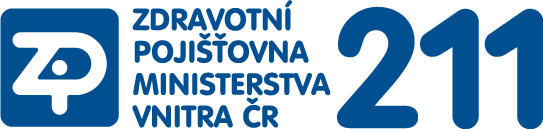 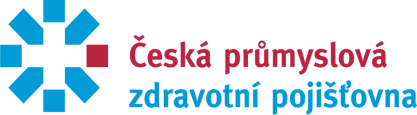 Smlouva o přefakturaci č. 2019019502uzavřená na základě Rámcové smlouvy o přefakturaci zdravotnických prostředkůSmluvní strany:Zdravotní pojišťovna ministerstva vnitra České republikyse sídlem Vinohradská 2577/178, Vinohrady, 130 00 Praha 3IČO: 471 14 304zapsaná v obchodním rejstříku vedeném u Městského soudu v Praze, oddílu A, vložka číslo 7216jako dosavadní zdravotní pojišťovnaa	Česká průmyslová zdravotní pojišťovnase sídlem Jeremenkova 161/11, Vítkovice, 703 00 OstravaIČO: 476 72 234zapsaná v obchodním rejstříku vedeném u Krajského soudu v Ostravě, oddílu AXIV, vložka číslo 545jako nová zdravotní pojišťovnaI.Dosavadní zdravotní pojišťovna v minulosti zapůjčila svému pojištěnci následující zdravotnické prostředky: Protože pojištěnec, kterému byly zdravotnické prostředky zapůjčeny, přestoupil k nové zdravotní pojišťovně, mají smluvní strany zájem rovněž na provedení přefakturace výše uvedených zdravotnických prostředků. Nová zdravotní pojišťovna obdržela od dosavadní zdravotní pojišťovny podklady nezbytné k přefakturaci zdravotnických prostředků, včetně informace o stavu těchto zapůjčených prostředků a ztotožnění osoby pojištěnce, kterému byly zapůjčeny. II.Dosavadní zdravotní pojišťovna tímto nové zdravotní pojišťovně přefakturovává výše uvedené zdravotnické prostředky za celkovou úhradu ve výši 61.622,62 Kč. Nová zdravotní pojišťovna se zavazuje uvedenou částku uhradit dosavadní zdravotní pojišťovně. Ostatní obchodní podmínky včetně okamžiku splatnosti úhrady jsou uvedeny v Rámcové smlouvě o přefakturaci zdravotnických prostředků uzavřené mezi smluvními stranami dne 27. 3. 2017.Smlouva nabývá platnosti dnem jejího podpisu druhou smluvní stranou a účinnosti dnem jejího uveřejnění v registru smluv.V Brně dne 4. 3. 2019 						V Ostravě dne 20. 3. 2019Za dosavadní zdravotní pojišťovnu 				Za novou zdravotní pojišťovnuDoc. Ing. Otakar Smolík, CSc., MBA	Ing. Jana Podešvováředitel divize Morava	vedoucí odboru kontrolyKODNAZDOP0135072Elektrický vozík PRIDE R4000136.000 Kč0062260Příslušenství k vozíku – odklopný joystick3.900 Kč